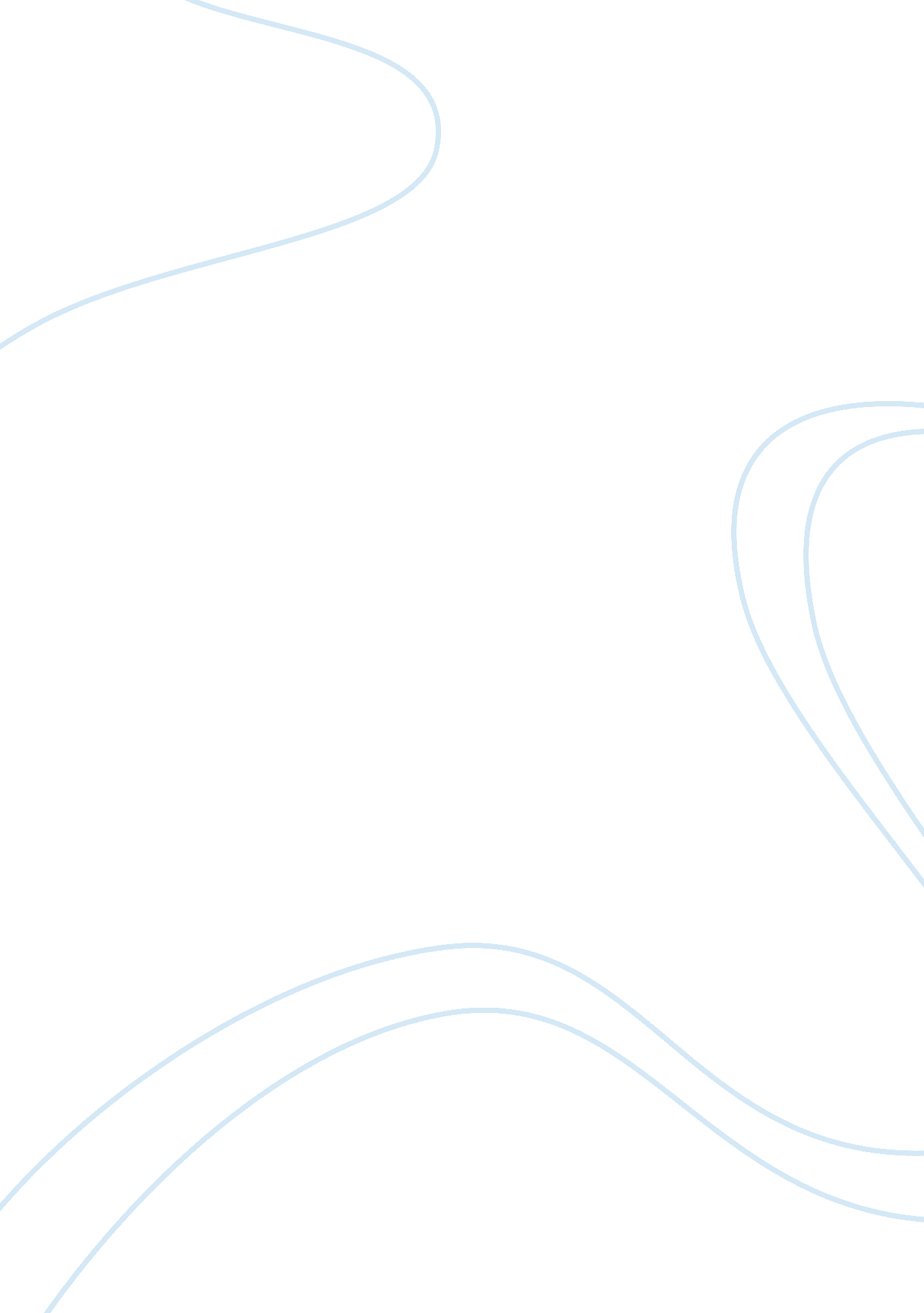 Capital punishment is justifiedLaw, Capital Punishment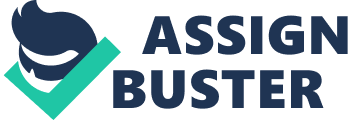 Capital Punishment or commonly known as the death penalty is the punishment of ending one’s life for a serious crime that they committed. The death penalty serves both as a good consequence and as a deterrent or prevention for future crimes. Capital Punishment addresses crimes that simply cannot be repaid, or compensated for. If one were to rob a store the thief can payback the amount that was stolen, in fact, under biblical law from the bible the criminal would then be tasked to work for the person he or she robbed from until the debt itself was repaid several times over the amount that was stolen. And with the criminals dedication to such a payback would then be freed and by his honorable labor be restored to a position a trust once more. As for the murder no matter how much or how hard he is to work he cannot bring back life from the dead, he can never again regain society’s trust. His victim or victims will remain dead. Now stealing is not right but it is nothing as to when compared towards crimes that can affect people and families permanently. Stealing does affect people and families as well but not necceriarly permanently. Overtime the amount that was stolen can be refunded and eventually restored to its original conditions. But when you compare stealing towards crimes such as homicide or rape they cannot be repaid. The person who was murdered by a criminal, nothing could ever bring that person to life again. And for rape that horrifying memory can never be erased and would dwell inside one’s mind for the rest of their life. With Capital Punishment Families and those who were affected by the assailant can be relieved that the criminal can no longer harm them or future victims whether they would be family or not. It would put a stop to these threats, and restore peace once more by those affected. Capital punishment responds proportionally to the most horrific crimes, crimes that go beyond your everyday crimes such as theft. In 1978 there was a case where a 2 ½ year old girl, Amy was kidnapped. She was raped, tortured, and mutilated over a course of several hours. She was then strangled to death. Her assailant Theodore Frank had records were he already molested more than 100 children over a 20 - year period. For what this man has done does he disserve life? For such horrific crimes as this one, they are not repayable and society can never again trust that person. For the injustice crime that he committed he permanently forfeits all rights as a citizen, including the right to live. If he was put to death 20 years ago over 100 children’s childhoods could be restored and never been effected. A sentence of death is the only appropriate punishment for such a murder committing extraordinary crimes. Put it in the perspective of being this little girl’s parents or a close relative, how would you feel knowing that this man was still alive and well in prison and your child was not? There are organizations that want to do away with the death penalty, because it is cruel and inhumane. Theodore Frank the person who carried out this murder had his own little death penalty on the little 2 ½ year old child Amy, now that wasn't cruel and inhumane was it? One of the strongest arguments supporting capital punishment is that deterrent values are based upon common sense. In sample matters people do not want to die, they are afraid of it. Therefore it strongly suggests that one to be convicted of a crime and be sentenced to death for certain crimes strongly discourages people from committing these crimes. The experience of the U. S. criminal justice system supports the straightforward logic. Almost everyone who is sentenced to death appeals his or her sentence, obviously because they do not want to face death. Even if life in prison is horrible it is still life, and people would rather live their lives in prison then to face death. 